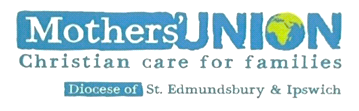 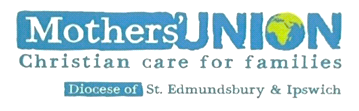 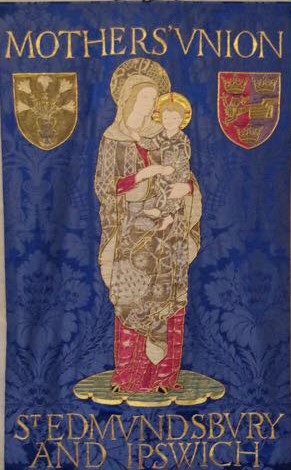 3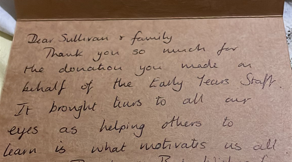 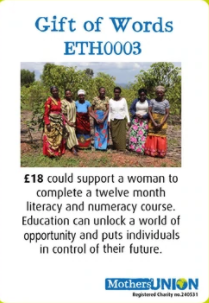 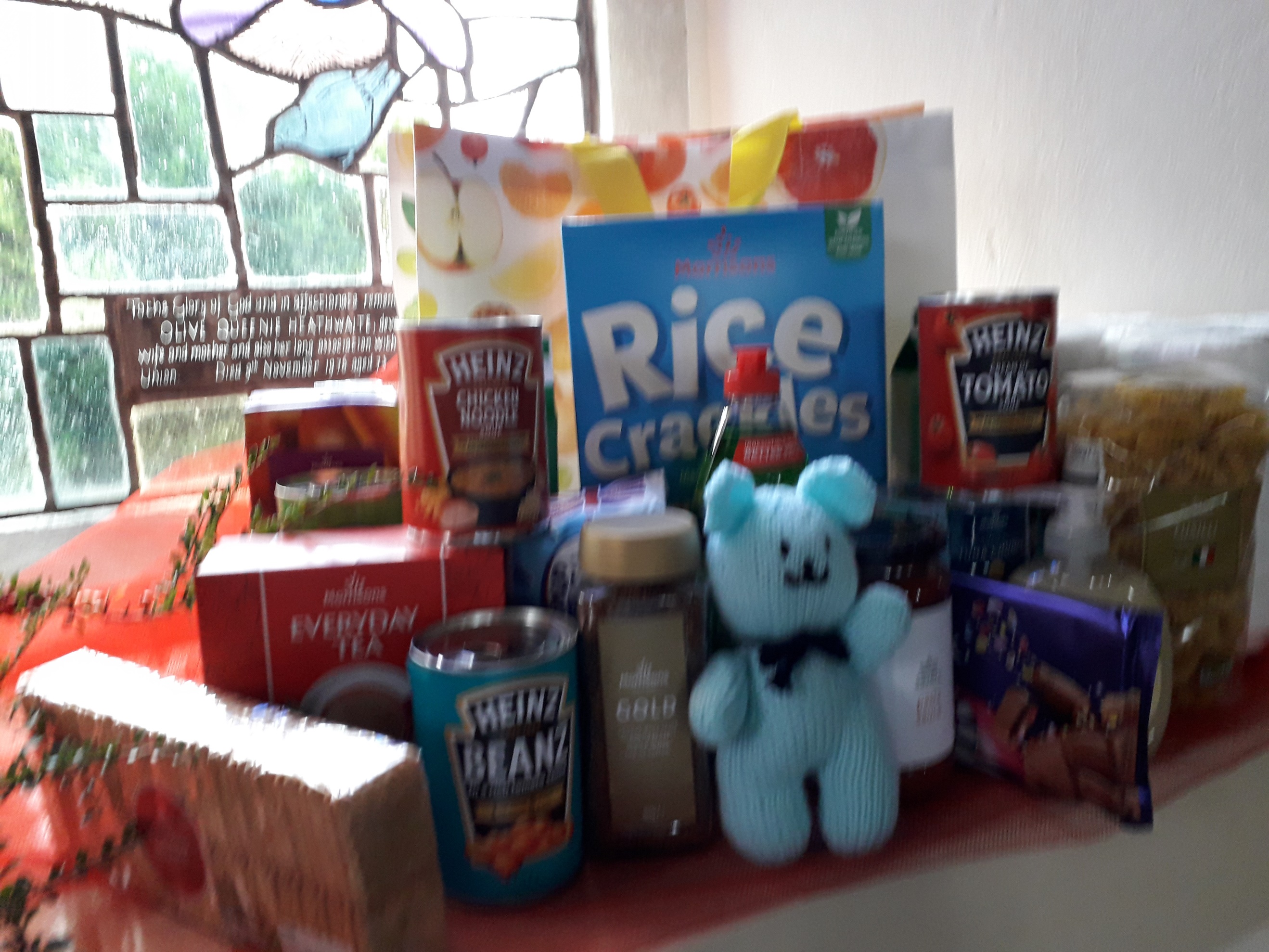 